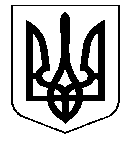 УКРАЇНАНОСІВСЬКА  МІСЬКА  РАДАНОСІВСЬКОГО  РАЙОНУ ЧЕРНІГІВСЬКОЇ  ОБЛАСТІВИКОНАВЧИЙ  КОМІТЕТР І Ш Е Н Н Я 10   липня  2018 року	м. Носівка	№ 212Про прийняття в комунальну власність Носівської територіальноїгромади мережі  вуличного освітлення населених пунктів  Носівської міської ради	Відповідно до статті 29 Закону України «Про місцеве самоврядування в Україні»,  з метою належного обліку майна комунальної власності  та ефективного його використання, а саме мереж вуличного освітлення  населених пунктів Носівської міської, виконавчий комітет міської ради  вирішив:1. Погодити прийняття в комунальну власність Носівської територіальної громади  мережі вуличного освітлення  населених пунктів Носівської міської ради з балансовою вартістю 815736,35 грн. згідно додатку1.2. Погодити взяття на баланс Носівської міської ради майно - мережі вуличного освітлення  населених пунктів Носівської міської ради з балансовою вартістю   49871,04 грн. згідно додатку 2.3. Погодити передачу в господарське відання  КП «Носівка-Комунальник» Носівської міської ради майно - мережі вуличного освітлення  населених пунктів Носівської міської ради з балансовою вартістю   765865,31 грн. згідно додатку 3.4. Подати проект рішення  з даного питання на розгляд постійних комісій та сесії міської ради. 5. Контроль за виконанням даного рішення покласти на заступника міського голови з питань житлово-комунального господарства Сичова О.В Міський голова                                                                       В.М.Ігнатченко        Рішення підготувала:Головний спеціаліст з питань комунальноївласності відділу житлово-комунальногогосподарства та благоустрою                                                     Л.М. Борис